МИНИСТЕРСТВО СЕЛЬСКОГО ХОЗЯЙСТВА РОССИЙСКОЙ ФЕДЕРАЦИИ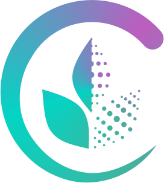 федеральное государственное бюджетное образовательное учреждениевысшего образования"УРАЛЬСКИЙ ГОСУДАРСТВЕННЫЙ АГРАРНЫЙ УНИВЕРСИТЕТ"(ФГБОУ ВО Уральский ГАУ)Federal State Budgetary Educational Institution of Higher Education“URAL STATE AGRARIAN UNIVERSITY”(FSBEI HE Ural SAU)№ __________________                                                                «_____»____________ 2022 г.Руководителям управлений образованияСвердловской областиУважаемые коллеги!ФГБОУ ВО «Уральский государственный аграрный университет» является ведущим государственным профильным вузом в Уральском федеральном округе, успешно реализующим профессиональную подготовку специалистов агропромышленного комплекса. За 80 лет работы университет выпустил более 45 тысяч специалистов, среди которых лауреаты государственных премий, обладатели государственных почетных званий, выдающиеся деятели науки и политики, победители и призеры наград высокого уровня. Уральский ГАУ входит в пятерку лучших отраслевых вузов страны по итогам рейтинга Министерства сельского хозяйства Российской Федерации в 2022 году. В вузе развиваются инновационные проекты и образовательные инициативы, проводятся фундаментальные научные исследования, реализуются новые направления подготовки специалистов в соответствии с современными тенденциями.Приглашаем педагогов, родителей абитуриентов и учащихся 9-11 классов образовательных учреждений Свердловской области принять участие в Дне открытых дверей Уральского государственного аграрного университета, который состоится 26 февраля 2022 года в 13:00 ч. в очном режиме (офлайн). В программу проведения мероприятия входит презентация образовательных программ, реализуемых на пяти факультетах и одном институте УрГАУ, знакомство с порядком и правилами поступления на программы высшего и среднего профессионального образования, презентация студенческих творческих и волонтерских объединений вуза (Приложение 1). Место проведения: актовый зал УрГАУ, г. Екатеринбург, ул. Тургенева, д. 23. Просим вас оказать содействие в информировании заинтересованных лиц и руководителей муниципальных образовательных учреждений о возможности участия в мероприятии, а также рассмотреть возможность размещения вышеуказанной информации на сайте и в социальных сетях Министерства.По всем вопросам обращаться в Центр профессионального развития молодежи УрГАУ (+7(904)380-43-55, WhatsApp – директор Центра Андрюшечкина Марина Сергеевна, +7(922)560-86-87, WhatsApp – специалист Центра Костина Анастасия Сергеевна).Заранее благодарим за сотрудничество! Ректор                                                                                                           О.Г. ЛоретцИсп. Марина Сергеевна Андрюшечкина+7 (904) 380-43-55ПРИЛОЖЕНИЕ 1ПРОГРАММА  День открытых дверей Уральского государственного аграрного университетаДата: 26 февраля 2022 годаМесто: Актовый зал УрГАУ, г. Екатеринбург, д. 23ул. К. Либкнехта, 42, г. Екатеринбург, 620075Тел.: /343/  371-33-63   Факс: /343/  221-40-26 rector.urgau@yandex.ru 42, K. Liebknecht Str., Ekaterinburg, 620075, RussiaTel.: /343/  371-33- 63   Fax: /343/  221-40-26rector.urgau@yandex.ruВремя Мероприятие 12:00 – 13:00 ч.РЕГИСТРАЦИЯ УЧАСТНИКОВ12:00 – 13:00 ч.ВЫСТАВКА ФАКУЛЬТЕТОВ УрГАУ:Факультет агротехнологий и землеустройства;Факультет ветеринарной медицины и экспертизы;Факультет биотехнологии и пищевой инженерии;Факультет инженерных технологий;Институт экономики, финансов и менеджмента;Факультет среднего профессионального образования (на базе 9 и 11 классов).МАСТЕР-КЛАССЫ, ИГРЫ, ПРОФОРИЕНТАЦИОННОЕ ТЕСТИРОВАНИЕ13:00 – 14:00 ч.ТОРЖЕСТВЕННОЕ ОТКРЫТИЕ Приветственное слово администрации университета, презентация образовательных программ, знакомство с работой молодежных общественных объединений, выступление студенческих творческих коллективов, разъяснение порядка и правил поступления на программы высшего и среднего профессионального образования14:00 – 15:00 ч.ВЫСТАВКА ФАКУЛЬТЕТОВ УрГАУ15:00 – 15:30 ч.ЭКСКУРСИЯ ПО УНИВЕРСИТЕТУ